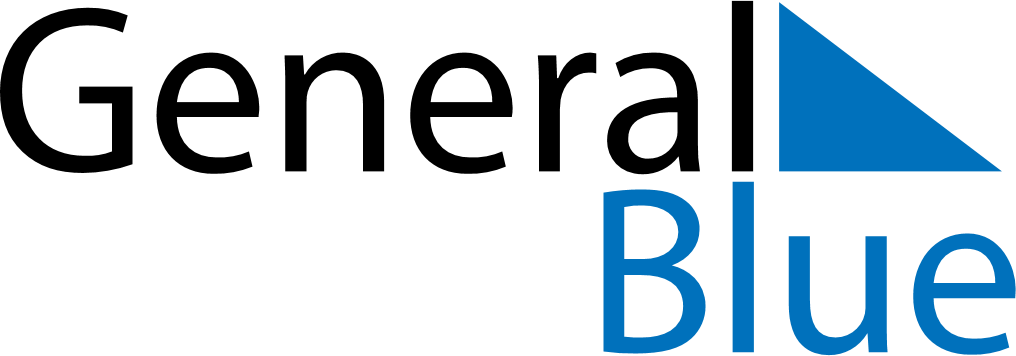 February 2024February 2024February 2024February 2024February 2024February 2024Hrubieszow, Lublin, PolandHrubieszow, Lublin, PolandHrubieszow, Lublin, PolandHrubieszow, Lublin, PolandHrubieszow, Lublin, PolandHrubieszow, Lublin, PolandSunday Monday Tuesday Wednesday Thursday Friday Saturday 1 2 3 Sunrise: 7:01 AM Sunset: 4:13 PM Daylight: 9 hours and 12 minutes. Sunrise: 7:00 AM Sunset: 4:15 PM Daylight: 9 hours and 15 minutes. Sunrise: 6:58 AM Sunset: 4:17 PM Daylight: 9 hours and 18 minutes. 4 5 6 7 8 9 10 Sunrise: 6:57 AM Sunset: 4:19 PM Daylight: 9 hours and 22 minutes. Sunrise: 6:55 AM Sunset: 4:21 PM Daylight: 9 hours and 25 minutes. Sunrise: 6:54 AM Sunset: 4:22 PM Daylight: 9 hours and 28 minutes. Sunrise: 6:52 AM Sunset: 4:24 PM Daylight: 9 hours and 32 minutes. Sunrise: 6:50 AM Sunset: 4:26 PM Daylight: 9 hours and 35 minutes. Sunrise: 6:49 AM Sunset: 4:28 PM Daylight: 9 hours and 39 minutes. Sunrise: 6:47 AM Sunset: 4:29 PM Daylight: 9 hours and 42 minutes. 11 12 13 14 15 16 17 Sunrise: 6:45 AM Sunset: 4:31 PM Daylight: 9 hours and 46 minutes. Sunrise: 6:43 AM Sunset: 4:33 PM Daylight: 9 hours and 49 minutes. Sunrise: 6:42 AM Sunset: 4:35 PM Daylight: 9 hours and 53 minutes. Sunrise: 6:40 AM Sunset: 4:37 PM Daylight: 9 hours and 56 minutes. Sunrise: 6:38 AM Sunset: 4:38 PM Daylight: 10 hours and 0 minutes. Sunrise: 6:36 AM Sunset: 4:40 PM Daylight: 10 hours and 4 minutes. Sunrise: 6:34 AM Sunset: 4:42 PM Daylight: 10 hours and 7 minutes. 18 19 20 21 22 23 24 Sunrise: 6:32 AM Sunset: 4:44 PM Daylight: 10 hours and 11 minutes. Sunrise: 6:30 AM Sunset: 4:45 PM Daylight: 10 hours and 15 minutes. Sunrise: 6:28 AM Sunset: 4:47 PM Daylight: 10 hours and 18 minutes. Sunrise: 6:26 AM Sunset: 4:49 PM Daylight: 10 hours and 22 minutes. Sunrise: 6:24 AM Sunset: 4:51 PM Daylight: 10 hours and 26 minutes. Sunrise: 6:22 AM Sunset: 4:52 PM Daylight: 10 hours and 30 minutes. Sunrise: 6:20 AM Sunset: 4:54 PM Daylight: 10 hours and 33 minutes. 25 26 27 28 29 Sunrise: 6:18 AM Sunset: 4:56 PM Daylight: 10 hours and 37 minutes. Sunrise: 6:16 AM Sunset: 4:58 PM Daylight: 10 hours and 41 minutes. Sunrise: 6:14 AM Sunset: 4:59 PM Daylight: 10 hours and 45 minutes. Sunrise: 6:12 AM Sunset: 5:01 PM Daylight: 10 hours and 48 minutes. Sunrise: 6:10 AM Sunset: 5:03 PM Daylight: 10 hours and 52 minutes. 